教学科研仪器设备零散采购办事指南一、适用范围二级教学科研单位单次或批量采购“教学科研仪器设备”金额不足5万元的，适用本指南规定。二、内控措施1.采购内控机制二级教学科研单位应建立本部门零散采购的内部控制机制，成立三人或三人以上组成的部门采购小组，明确采购小组组长，报采购工作归口管理部门备案。采购小组负责审查预算编制、采购必要性及价格合理性等情况。2.采购预算管理二级教学科研单位应树立“无预算、不采购”的意识，资产管理员汇总留存本单位教学科研仪器设备的年度采购预算，汇总留存教学科研人员科研项目经费中的设备购置预算。3.采购需求填报采购人在《中国政法大学教学科研仪器设备零散采购备案表》（以下简称《备案表》）中详细填写仪器设备采购需求，包括经费来源、预算额度、设备名称型号、数量单价及供货单位。4.采购核验审批资产管理员就设备采购预算做核验并在《备案表》中签署核验意见；部门采购小组就设备采购的预算、必要性及价格合理性进行审查，审查通过后由采购小组组长在《备案表》中签署审批意见，并加盖公章。5.采购实施验收获得审批后，采购人可自行采购，单次或批量采购金额达到2万元的，采购人还应当签订采购合同，合同签订前应由采购工作归口管理部门审核。采购人对所购设备承担充分验收责任，验收不通过的应当要求厂家退换货，或者重新实施采购。资产管理员应当辅助采购人进行验收，验收合格后方可办理固定资产登记手续。6.设备资产登记经采购工作归口管理部门备案后，资产管理员在固定资产管理系统中填写资产卡片信息、上传设备照片，核实无误后打印固定资产报增单。携发票、明细清单、获批预算、《备案表》、报增单等材料至资产管理处进行固定资产登记；单次或批量采购金额达到2万元的，应当一并提交所签订采购合同。7.采购费用报销采购人持发票、明细清单、资产管理处审核通过的报增单到财务处报账；单次或批量采购金额达到2万元的，应当一并提交所签订采购合同。三、信息公示资产管理员应当定期向采购工作归口管理部门提交《备案表》复印件进行备案。归口管理部门每月定期在网站上对采购单位、品牌型号、数量、价格、渠道、采购时间等信息进行公示。四、采购流程图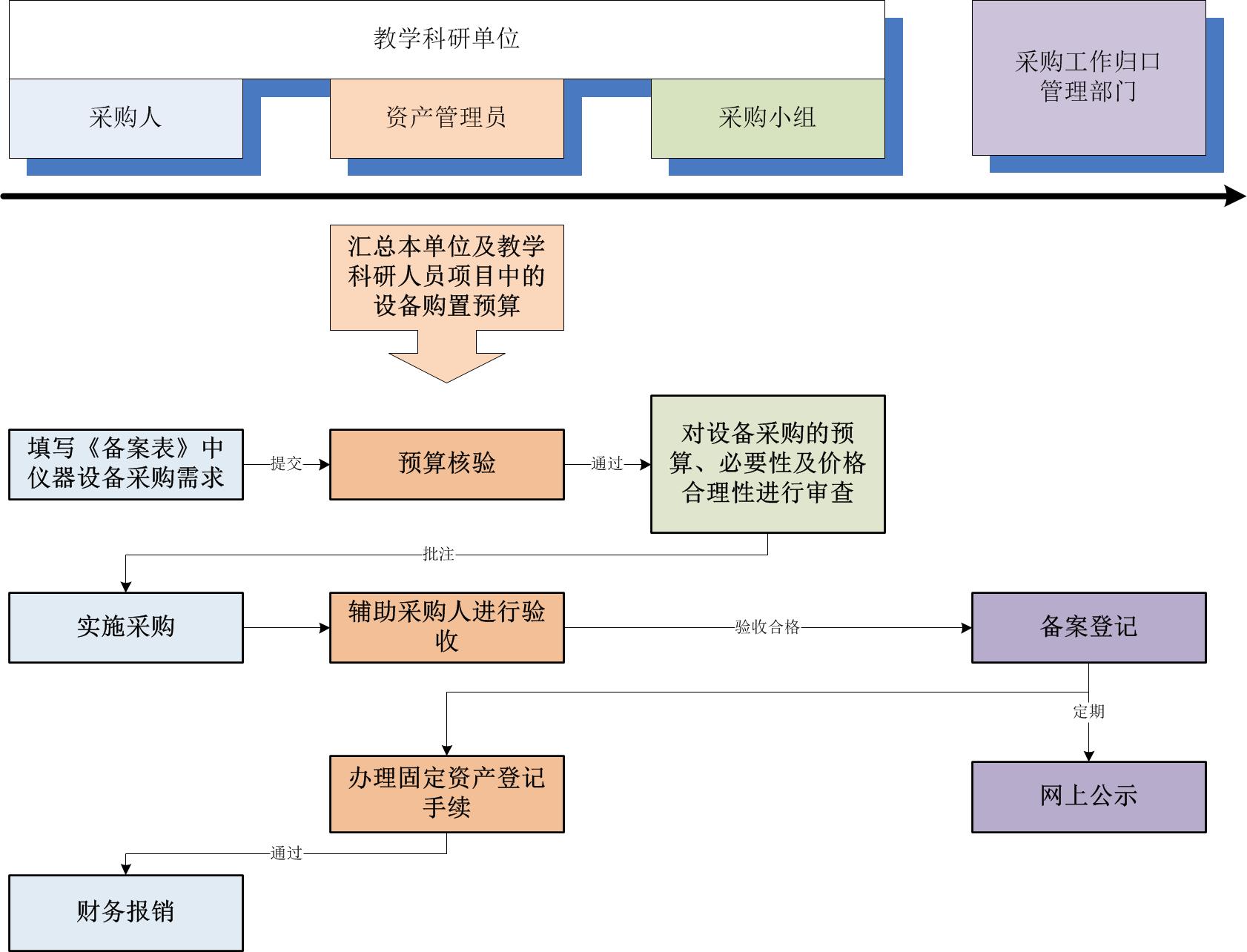 